Номинация 
«Педагог дошкольного образования»Номинация 
«Педагог дошкольного образования»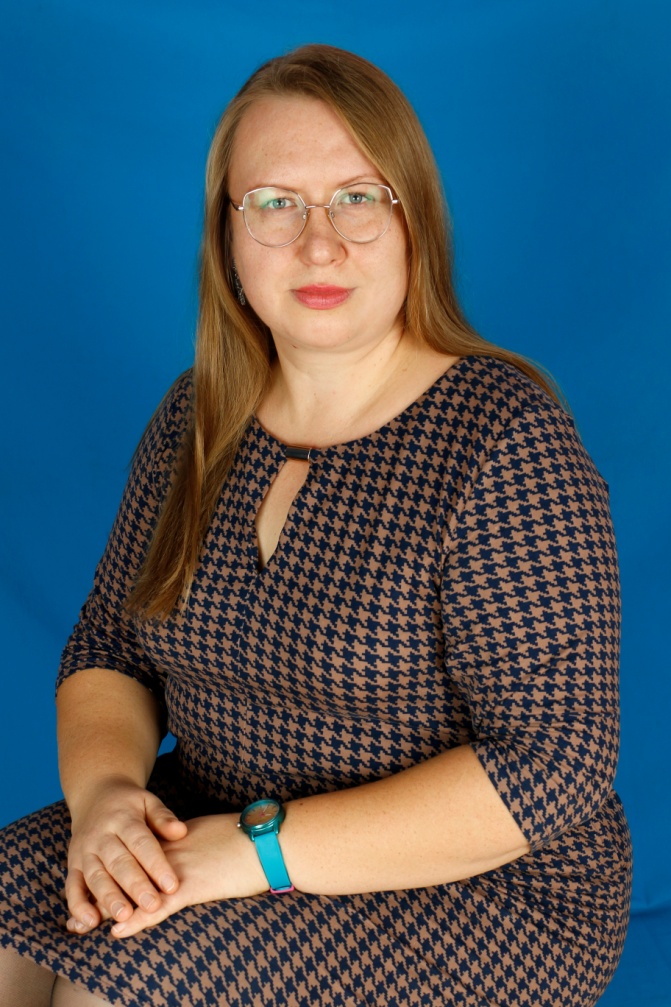 Вяткина
 Екатерина Витальевнавоспитатель МАДОУ детский сад №1 г. НытваПедагогический стаж  14 лет, высшая квалификационная категория.Легко осваивает педагогические инновации, реализует их на практике. 
В методическом пространстве городского округа является наставником по внедрению цифровых технологий в образовательную деятельность детского сада.Ссылка на видеовизитку https://youtu.be/ZbwwXEtLw0MСсылка на видео совместной деятельности
«Развитие навыков коммуникации «Я в беду не попаду,
 о проблеме расскажу»,  средняя группаhttps://youtu.be/Dp1Q5PsbKXAПродукт совместной деятельности:  https://youtu.be/2y3yjoUJkFEСсылка на видеовизитку https://youtu.be/ZbwwXEtLw0MСсылка на видео совместной деятельности
«Развитие навыков коммуникации «Я в беду не попаду,
 о проблеме расскажу»,  средняя группаhttps://youtu.be/Dp1Q5PsbKXAПродукт совместной деятельности:  https://youtu.be/2y3yjoUJkFEВыступает на конкурсе 
под девизом:
Чтобы воспитывать других, надо начинать с себя, чтобы развивать других, самому надо постоянно развиваться!Пожелания участникам конкурса: Никогда не сдавайтесь, ведь нет предела совершенству! Улыбайтесь жизни, и жизнь улыбнется вам! И помните, с Вас берут пример!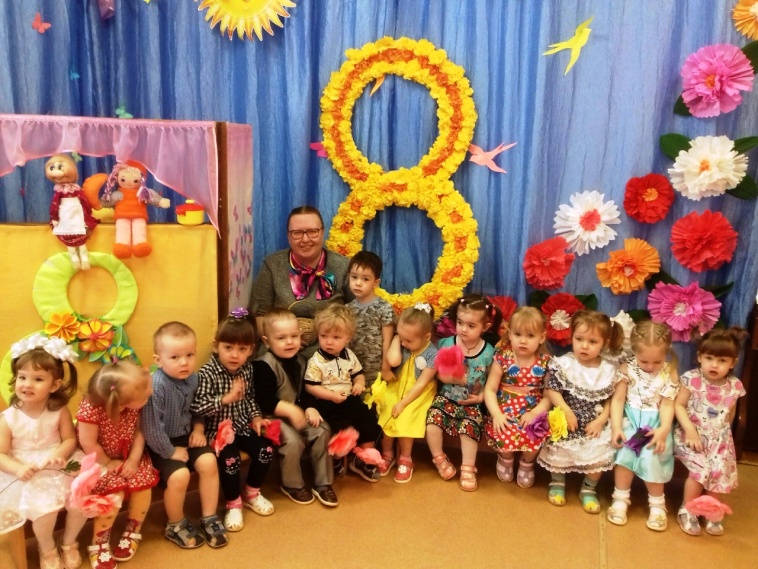 Номинация 
«Педагог дошкольного образования»Номинация 
«Педагог дошкольного образования»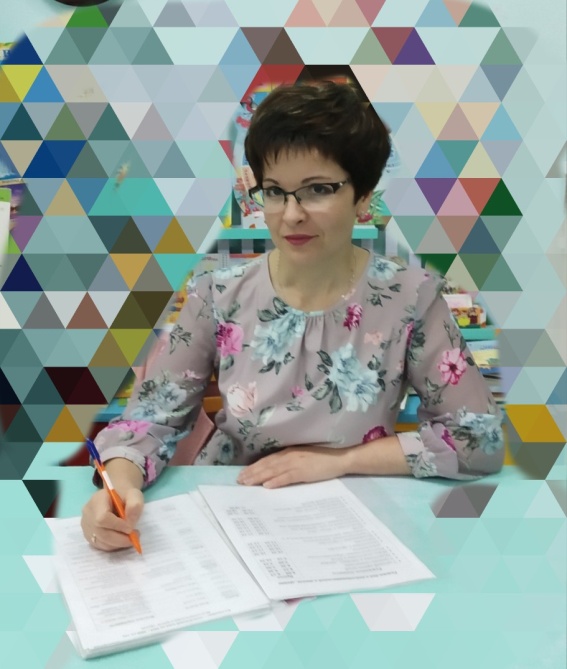 Одинцова
 Наталья Александровнавоспитатель МБОУ СОШ «Шерьинская- Базовая  школа»,  структурное подразделение  детский сад с. Шерья
Педагогический стаж  16 лет, 
первая квалификационная категория.Осваивает методику STEAM – образования дошкольников (конструирование и робототехника). Учит воспитанников умению логически мыслить, размышлять, самостоятельно решать поставленные задачи, работать в команде.Ссылка на видеовизитку https://disk.yandex.ru/i/WFb4SuvLyWobHwСсылка на видео совместной деятельности 
Познавательная и художественно-продуктивная деятельность 
 «Увлекательное путешествие в зимний лес»,  средняя группаhttps://disk.yandex.ru/d/uUWxsKsZSDLwdw/%D0%A3%D1%87%D0%B8%D1%82%D0%B5%D0%BB%D1%8C%20%D0%B3%D0%BE%D0%B4%D0%B0.wmvСсылка на видеовизитку https://disk.yandex.ru/i/WFb4SuvLyWobHwСсылка на видео совместной деятельности 
Познавательная и художественно-продуктивная деятельность 
 «Увлекательное путешествие в зимний лес»,  средняя группаhttps://disk.yandex.ru/d/uUWxsKsZSDLwdw/%D0%A3%D1%87%D0%B8%D1%82%D0%B5%D0%BB%D1%8C%20%D0%B3%D0%BE%D0%B4%D0%B0.wmvВыступает на конкурсе 
под девизом:
Творить, пробовать, 
искать и развиваться!Пожелания участникам конкурса: Испытать после конкурса чувство истинного удовлетворения от хорошо проделанной работы!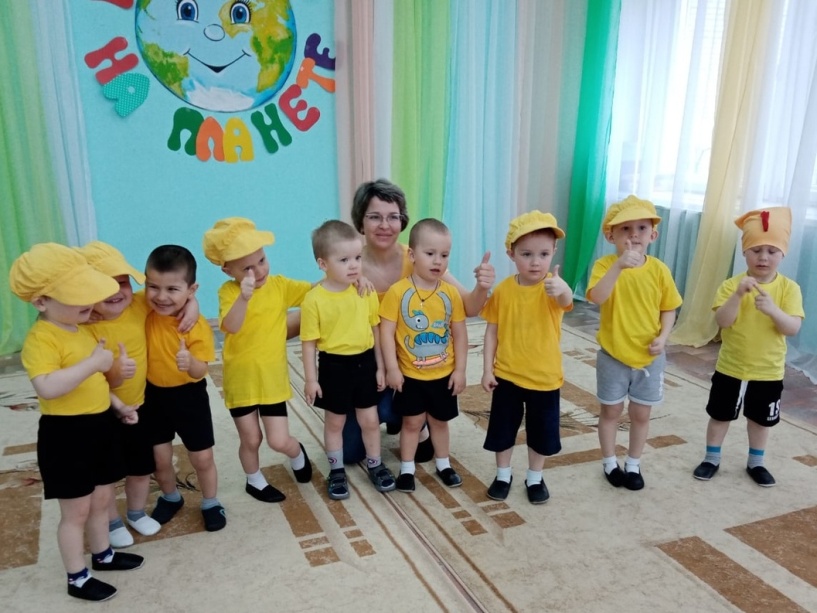 Номинация 
«Педагог дошкольного образования»Номинация 
«Педагог дошкольного образования»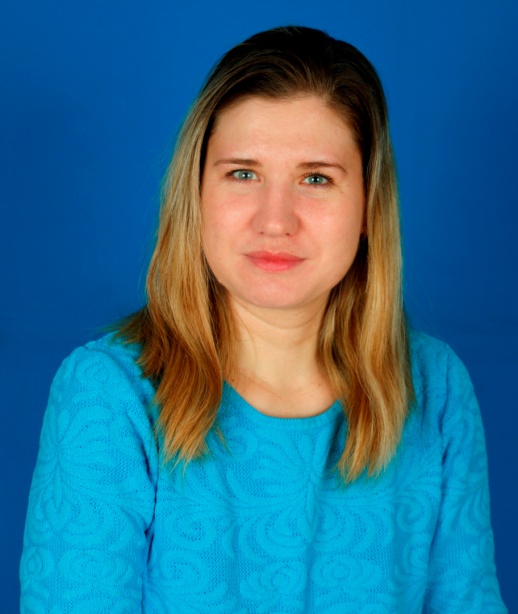 Шавшукова
 Юлия Сергеевна
 воспитатель МБОУ Григорьевская СОШ структурное подразделение 
 детский сад «Петушок»Педагогический стаж 6 лет.Осваивает цифровые технологии.  Учит воспитанников  правильно общаться со сверстниками и взрослыми в разных жизненных ситуациях.Ссылка на видеовизитку https://yadi.sk/d/UFyRzTzJO1Vo8gСсылка на видеовизитку https://yadi.sk/d/UFyRzTzJO1Vo8gВыступает на конкурсе 
под девизом:
Делай, что можешь, получится
 то, что хочешь.Пожелания участникам конкурса: Добиться желаемого результата!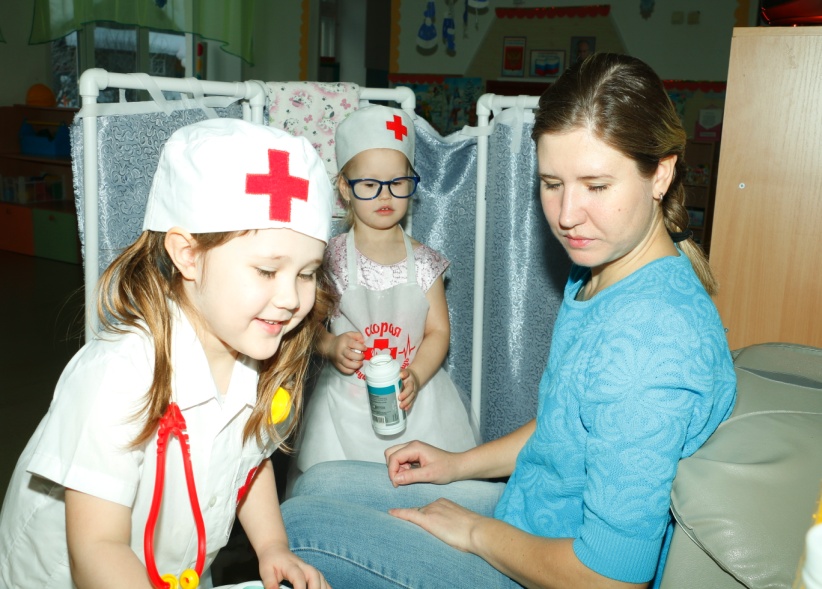 